             OKUL ÖNCESİ ÇOCUKLARDA                      CİNSEL EĞİTİMÇocuklara ve ergenlere kadın ya da erkek olma, cinsiyete ilişkin rolleri kabul etme, kendi ve karşı cinsin özellikleri hakkında bilgi sahibi olma amacıyla verilen eğitimdir.Çocuklara Okul Öncesi Dönemde Verilecek Olan Cinsellik Eğitiminin Çerçevesi Ne Olmalı?-Özellikle kendi fiziksel özellikleri hakkında bilgi vermek,-Karşı cinsten hangi açılardan farklı olduğunu aktarmak,-İyi ve kötü dokunuşları ayırt edebilmesini öğretmek temel yaklaşım olmalıdır. OKUL ÖNCESİ ÇOCUKLARDA CİNSEL GELİŞİMÇocuğun ilk cinsel duyguları yıkanma ve altının değiştirilmesi esnasında ortaya çıkmaya başlar.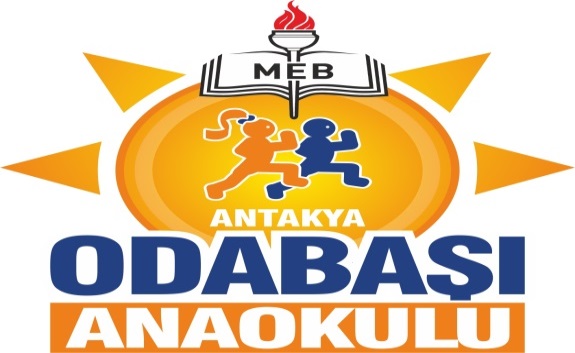 Erkek çocukları 8. ay, kız çocukları ise 10-12. ay itibariyle genital organlarını keşfederler. Kimi zaman tesadüfî dokunuşlarla başlayan haz duygusunun keşfedilmesiyle davranışı tekrarlarlar.Çocukların cinsel konulara ilgi duymaya başlaması genellikle üç yaş civarında olur. Bu dönemde ilk aşama olarak çocuğun kendi cinsiyetinin bilincine varmasıdır. Çocuklar kendi cinsiyetlerini keşfetmelerine paralel olarak karşı cinsi keşfetmeye çalışır ve karşı cinsle kendi cinsleri arasındaki farklılıkları inceler.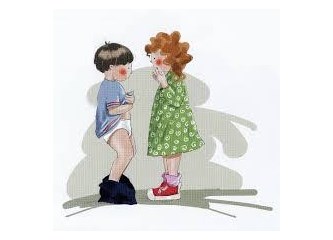 Bu süreçteki ikinci aşamada çocuklar cinsel kimliklerine sahip çıkmaya başlar. Kız çocuklarının sürekli elbise ve etek giyme konusundaki ısrarları, erkek çocuklarının külotlu çorap giymeye karşı dirençleri; cinsel kimlik davranışlarının belirgin örneklerindendir. 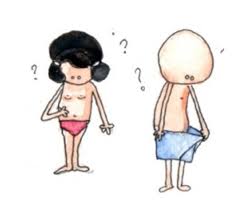 3 YAŞ DÖNEMİ CİNSEL GELİŞİM-Tuvalet eğitimiyle birlikte çocuk, cinsel bölgenin daha fazla farkına varır.-Diğer çocuklara kız veya erkek oluşlarına göre farklı davranmaya ve onların davranışını kabul etmeye başlar. -Cinsel organlar ve bedensel fonksiyonlar için kelimeler öğrenir. Bu dönemde çocuğa cinsel organların doğru terimlerle tanıtılması gerekir.-Bedensel temas, öpülüp sevilmeye duyulan ihtiyaç devam eder.4 YAŞ DÖNEMİ CİNSEL GELİŞİM-Bebeklerin nereden ve nasıl geldiklerine dair sorular sormaya başlar. Üreme bu yaştaki çocukların anlaması için çok karmaşık bir süreçtir.-Akranları ve oyuncaklar aracılığı ile cinselliği anlamaya çalışır. “Doktorculuk” ve “Evcilik” oynayarak kadın ve erkek vücutları arasındaki farklılıkları öğrenmek için çabalar.-Başkalarının tuvalette ne yaptığını merak eder.YAŞ DÖNEMİ CİNSEL GELİŞİM-Bebeklerin nasıl oluştuklarından ziyade nasıl doğduklarıyla ilgilidirler.-Arkadaşlarından cinsellikle ilgili doğru olmayan bilgiler edinebilirler.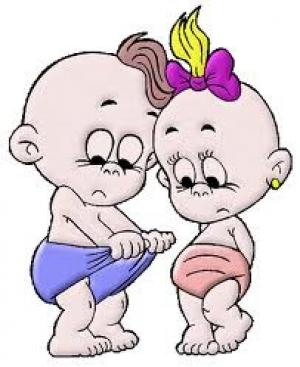 -Giyinirken veya banyoda yanlarında kimsenin bulunmasını istemezler.-Cinsiyetler arası farklılıklara karşı daha duyarlı olmaya başlarlar. Kendi cinsiyetinden çocuklarla arkadaş olma eğilimi gösterirler ve kadın/erkek rollerine olan ilgileri giderek artar.-Cinsel oyunlara ve mastürbasyona devam eder.-Vücuduna sahip çıkmayı ve kendisine uygunsuz biçimde dokunulduğunda “hayır” diyebilir.ÇOCUĞUNUZUN KENDİ CİNSİYETİNİ VE KARŞI CİNSİ TANIMAYA BAŞLADIĞINI NASIL ANLARSINIZ?-Çocuğunuz çıplak dolaşmaktan hoşlanır.-Aynanın karşısında soyunup kendisini seyreder.-Cinsel organıyla ilgilenir.-Karşı cinsten çocuk ve yetişkinlerin bedenine ilgi duyar ve onlara dokunmaya çalışır. -Kendi cinsinden ya da karşı cinsten kişilerle                                                dudaktan öpüşmek ister.-Tv., dergi ve gazetelerde yer alan cinselliğin ön plana çıktığı fotoğraf ve sahnelere ilgi duyar.-Cinsiyet faktörünün ortaya çıktığı oyunlara ilgi duyar.-Cinsellikle ilgili merak ettiği konularda çeşitli sorular sorar.SORULAR KARŞISINDA NASIL BİR TUTUM SERGİLENMELİ?-Bu sorular karşısında sakin olunmalı. Sadece bilgi almak amacıyla soru sorduğu unutulmamalıdır.-Çocuğun her şeyi açıkça sorabilmesini sağlamak amacıyla dikkatli bir şekilde dinlenmelidir.-Çocuğun cinsellikle ilgili soruları cinselliğin yanlış, çekinilecek hatta bazen suçluluk duyulacak, utanılacak bir şey olduğunu düşünmesine neden olmadan mutlaka yanıtlandırılmalıdır.-Çocuk kime sorarsa o kişi soruyu yanıtlandırmalıdır.-Çocuğa verilen yanıtlar doğru ve yaşına uygun olmalıdır. -Çocuğa gereksinimi kadar bilgi verilmelidir.Çocuğunuzla cinsellik hakkında konuşmaya başlamadan ya da sorularını yanıtlamadan önce dikkat etmeniz gereken temel noktalar vardır:-Çok fazla bilgi çocuğunuz için ağır gelebilir. Çocuğunuza yaşına uygun ve anlayabileceği bilgiler verin. Daha duymaya hazır olmadığı bilgileri vermekten kaçının.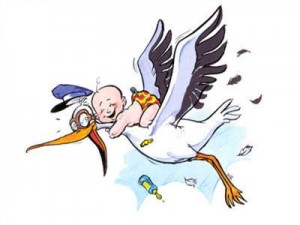 -Kısa, gerçek ve net cevaplar vermelisiniz-Konuşurken yüz ifadenize, ses tonunuza dikkat etmelisiniz.-Çocuk hangi ebeveyne soru yöneltiyorsa cevabı o ebeveyn vermelidir.-Cinsel organlar çeşitli adlandırmalar ile değil “vajina”, “penis” , “testis”, “meme” gibi bilimsel adları ile öğretilmelidir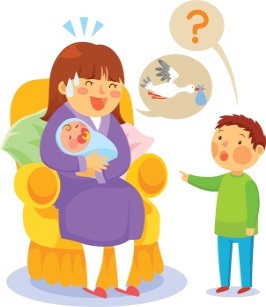 -           -Erkek çocuğa, penise sahip olmanın bir üstünlük                                                                                                                          olmadığı yetişkinlerin bu organa odaklanmayıp doğal olarak algılamalarıyla öğretilebilir.-Yaş evrelerine göre yapılması gereken konuşmalar çok önemlidir.  -Eğer çocuğunuz sizi şaşırtacak veya cevabını bilmediğiniz bir soru sormuş ise bunun cevabını bilmediğinizi, öğrenip en kısa zamanda kendisine de aktaracağınızı belirtebilirsiniz.-Okul öncesi dönemde cinsellik hakkında konuşma küçük yaştan başlamalı ve büyüme süreci içerisinde çocuğun soru ve merakı doğrultusunda devam etmelidir.-Çocuğa vücuduna sahip çıkabileceği, başkalarının dokunma isteğine hayır diye cevap vereceği anlatılmalıdır. Cinsel Eğitim Verirken Yardımcı Olabilecek Kitaplar -Ben Nereden Geldim?/Miniklerin Dünyası- Sergi Camara&Teresa Herrero, Altın Kitaplar.Sır Versem Saklar Mısın? - Jennifer Moore Mallinos- Redhouse Kidz Yayınları.Bedenim Bana Ait -Pro Familia, Gergedan Çocuk.Ben Nereden Geldim? –Peter Mayle, Sistem Yayıncılık.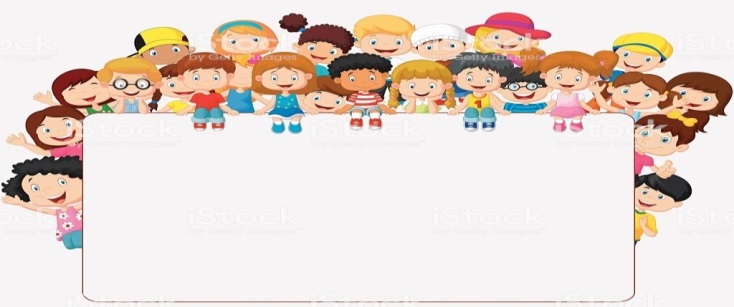 Kiko ve ElÇocuklar İçin Cinsel Eğitim Öyküleri- Yaşam Yanardağ Çelik, Net Çocuk Yayınları.4-6 Yaş Çocuklar için Cinsel Bilgiler -Isabelle Fougere, Epsilon Yayınları.ANLAMAKBazen anlıyorum,
bazen anlamıyorum.
annemi,
babamı nenemiannem şöyle der
göstererek beni:
cin gibi maşallahcin ne demek?
gibi ne demek?babam diyor ki
bana bakarak:
altını üstüne getirmiş evin.hiç yapabilir miyim
dediklerini?ninemse der bana:
topaç gibibir dedem açık insan
pek de zeki.
dilinden bal akar.
attaya gidelim der.
al sana şeker der.
göz kırpar.
okşar.
sever.
bir de gıdıklar.
dedemi çok anlıyorum.Cahit Zarifoğlu